Załącznik  do Zarządzenia Nr 4/2023  Dyrektora Powiatowego Urzędu Pracy w Ropczycach z dnia 15 lutego 2024 r. 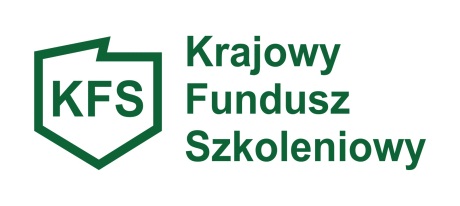 ZASADY FINANSOWANIA KOSZTÓW KSZTAŁCENIA USTAWICZNEGO PRACOWNIKÓW I PRACODAWCÓW 
ZE ŚRODKÓW KRAJOWEGO FUNDUSZU SZKOLENIOWEGO 
PRZEZ POWIATOWY URZĄD PRACY W ROPCZYCACH W 2024 ROKU§ 1Ilekroć w niniejszych zasadach jest mowa o:Ustawie – należy przez to rozumieć ustawę z dnia 20 kwietnia 2004r. o promocji zatrudnienia
 i instytucjach rynku pracy (tj. Dz. U. z 2023 r. poz. 735 ze zm.);Rozporządzeniu – należy przez to rozumieć rozporządzenie Ministra Pracy i Polityki Społecznej z dnia 14 maja 2014 r. w sprawie przyznawania środków z Krajowego Funduszu Szkoleniowego (t.j .Dz. U. 2018, poz. 117);Krajowym Funduszu Szkoleniowym (KFS) - należy przez to rozumieć środki Funduszu Pracy, przeznaczone na finansowanie działań na rzecz kształcenia ustawicznego pracowników i pracodawcy, zgodnie z art. 69a i 69 b ustawy;Pracodawcy – należy przez to rozumieć jednostkę organizacyjną, chociażby nie posiadała osobowości prawnej, a także osobę fizyczną, jeżeli zatrudniają one co najmniej jednego pracownika, zgodnie z art. 3 Kodeksu pracy;Pracowniku – należy przez  to rozumieć osobę zatrudnioną przez pracodawcę na podstawie umowy o pracę, powołania, wyboru, mianowania lub spółdzielczej umowy o pracę, zgodnie  z art. 2 ustawy z dnia 26 czerwca 1974 r. Kodeks pracy; Mikroprzedsiębiorcy – należy przez to rozumieć przedsiębiorcę, który w co najmniej jednym 
z dwóch ostatnich lat obrotowych zatrudniał średniorocznie mniej niż 10 pracowników oraz osiągnął roczny obrót netto ze sprzedaży towarów, wyrobów i usług oraz operacji finansowych nieprzekraczający równowartości w złotych 2 milionów euro, lub sumy aktywów jego bilansu sporządzonego na koniec jednego z tych lat nie przekroczyły równowartości w złotych 2 milionów euro (art. 7  ust. 1 pkt 1 ustawy z dnia 6 marca 2018 r. Prawo przedsiębiorców (Dz. U. z 2023 r., poz.221);Małym przedsiębiorcy - należy przez to rozumieć przedsiębiorcę, który w co najmniej jednym z dwóch ostatnich lat obrotowych zatrudniał średniorocznie mniej niż 50 pracowników oraz osiągnął roczny obrót netto ze sprzedaży towarów, wyrobów i usług oraz operacji finansowych nieprzekraczający równowartości w złotych 10 milionów euro, lub sumy aktywów jego bilansu sporządzonego na koniec jednego z tych lat nie przekroczyły równowartości w złotych 10 milionów euro  (art. 7  ust. 1 pkt 1 ustawy z dnia 6 marca 2018 r. Prawo przedsiębiorców (Dz. U. z 2023 r., poz.221);Średnim przedsiębiorcy - należy przez to rozumieć przedsiębiorcę, który w co najmniej jednym z dwóch ostatnich lat obrotowych zatrudniał średniorocznie mniej niż 250 pracowników oraz osiągnął roczny obrót netto ze sprzedaży towarów, wyrobów i usług oraz operacji finansowych nieprzekraczający równowartości w złotych 50 milionów euro, lub sumy aktywów jego bilansu sporządzonego na koniec jednego z tych lat nie przekroczyły równowartości w złotych 43 milionów euro  (art. 7  ust. 1 pkt 1 ustawy z dnia 6 marca 2018 r. Prawo przedsiębiorców  (Dz. U. z 2023 r., poz.221);Przeciętnym wynagrodzeniu – należy przez to rozumieć przeciętne wynagrodzenie w poprzednim kwartale od pierwszego dnia następnego miesiąca po ogłoszeniu przez Prezesa Głównego Urzędu Statystycznego w Dzienniku Urzędowym Rzeczypospolitej Polskiej „Monitor Polski” na podstawie art. 20 pkt 2 ustawy z dnia 17 grudnia 1998 r. o emeryturach i rentach z Funduszu Ubezpieczeń Społecznych (Dz. U. z 2023 r. poz. 1251 ze zm.);Pomoc de minimis – pomoc przyznana temu samemu podmiotowi gospodarczemu w roku, w którym ubiega się o pomoc oraz w ciągu 3 poprzedzających go lat, która łącznie z pomocą udzieloną na podstawie wniosku nie przekroczy równowartości 300 000 EUR oraz w stosunku do przedsiębiorstwa prowadzącego działalność w zakresie produkcji produktów rolnych 15 000 EUR. Wartość pomocy jest wartością brutto, co oznacza, że nie uwzględnia się potrąceń z tytułu podatków ani innych opłat;Kursie - należy przez to rozumieć pozaszkolne zajęcia zaplanowane i zrealizowane przez instytucję szkoleniową w określonym czasie, według ustalonego programu. Kurs ma na celu uzyskanie, uzupełnienie lub doskonalenie umiejętności i kwalifikacji zawodowych lub ogólnych potrzeb do wykonywania pracy. Środki z KFS nie są przeznaczone na finansowanie szkoleń wewnątrzzakładowych;Staroście – należy przez to rozumieć działającego, z upoważnienia Starosty Ropczycko-Sędziszowskiego, Dyrektora Powiatowego Urzędu Pracy w Ropczycach lub Zastępcę Dyrektora Powiatowego Urzędu Pracy w Ropczycach;Urzędzie – należy przez to rozumieć Powiatowy Urząd Pracy w Ropczycach;Wniosku – należy przez to rozumieć wniosek o przyznanie środków z Krajowego Funduszu Szkoleniowego  na kształcenie ustawiczne pracowników i pracodawcy. PRIORYTETY WYDATKOWANIA ŚRODKÓW KFS W 2024 ROKU§ 2Priorytety wydatkowania środków KFS ustalone na 2024 r. przez Ministra właściwego do spraw pracy:Wsparcie kształcenia ustawicznego w związku z zastosowaniem w firmach nowych procesów, technologii i narzędzi pracy; Wsparcie kształcenia ustawicznego w zidentyfikowanych w danym powiecie lub województwie zawodach deficytowych;Wsparcie kształcenia ustawicznego osób powracających na rynek pracy po przerwie związanej ze sprawowaniem opieki nad dzieckiem oraz osób będących członkami rodzin wielodzietnych;Wsparcie kształcenia ustawicznego w zakresie umiejętności cyfrowych; Wsparcie kształcenia ustawicznego osób pracujących w branży motoryzacyjnej; Wsparcie kształcenia ustawicznego osób po 45 roku życia;Wsparcie kształcenia ustawicznego skierowane do pracodawców zatrudniających cudzoziemców;Wsparcie kształcenia ustawicznego w zakresie zarządzania finansami i zapobieganie sytuacjom kryzysowym w przedsiębiorstwach.Priorytety Rady Rynku Pracy (rezerwa KFS):Wsparcie kształcenia ustawicznego pracowników Centrów Integracji Społecznej, Klubów Integracji Społecznej, Warsztatów Terapii Zajęciowej, Zakładów Aktywności Zawodowej, członków lub pracowników spółdzielni socjalnych oraz pracowników zatrudnionych w podmiotach posiadających status przedsiębiorstwa społecznego wskazanych na liście/rejestrze przedsiębiorstw społecznych prowadzonym przez MRPiPS;Wsparcie kształcenia ustawicznego osób z orzeczonym stopniem niepełnosprawności;Wsparcie kształcenia ustawicznego osób, które mogą udokumentować wykonywanie przez co najmniej 15 lat prac w szczególnych warunkach lub o szczególnym charakterze, 
a którym nie przysługuje prawo do emerytury pomostowejWsparcie kształcenia ustawicznego w obszarach/branżach kluczowych dla rozwoju powiatu/województwa wskazanych w dokumentach strategicznych/planach rozwoju;ZAKRES WSPARCIA PRACODAWCY ŚRODKAMI Z KFS§ 3Środki KFS przeznacza się na finansowanie działań na rzecz kształcenia ustawicznego pracowników i pracodawców obejmujących:określenie potrzeb pracodawcy w zakresie kształcenia ustawicznego w związku z ubieganiem się o sfinansowanie tego kształcenia ze środków KFS;kursy i studia podyplomowe realizowane z inicjatywy pracodawcy lub za jego zgodą;egzaminy umożliwiające uzyskanie dokumentów potwierdzających nabycie umiejętności, kwalifikacji lub uprawnień zawodowych;badania lekarskie i psychologiczne wymagane do podjęcia kształcenia lub pracy zawodowej po ukończonym kształceniu;ubezpieczenie od następstw nieszczęśliwych wypadków w związku z podjętym kształceniem.Ze środków KFS nie można finansować wsparcia dla:osób zatrudnionych na podstawie umów cywilnoprawnych;podmiotu niezatrudniającego żadnego pracownika lub zatrudniającego jedynie osoby na podstawie umów cywilnoprawnych;osób współpracujących tj.: małżonka, dzieci własne, dzieci małżonka, dzieci przysposobionych, rodziców, macochy lub ojczyma, którzy pozostają we wspólnym gospodarstwie domowym i współpracują przy prowadzeniu działalności gospodarczej:osób przebywających na urlopie macierzyńskim/ojcowskim/wychowawczym lub bezpłatnym;udziałowca spółki z ograniczoną odpowiedzialnością, członka organów zarządczych lub innej osoby upoważnionej do reprezentowania spółki w czynnościach z zakresu prawa pracy, jeśli nie spełniają definicji pracownika.W ramach środków KFS wyłączone jest w szczególności finansowanie:kształcenia ustawicznego rozpoczętego przed złożeniem wniosku lub podpisaniem umowy 
o której mowa w § 10;kształcenia ustawicznego z zakresu coachingu;kosztów przejazdu, zakwaterowania i wyżywienia związanych z kształceniem; kosztów delegacji, kosztów nieobecności pracownika w pracy spowodowanej uczestnictwem w szkoleniu oraz koszty zakupu oprogramowania;podatku VAT;studiów wyższych (licencjackich, magisterskich, doktoranckich), staży, konferencji branżowych, konferencji naukowych;kosztów kształcenia ustawicznego, którego obowiązek przeprowadzenia wynika 
z odrębnych przepisów prawa, np. badań wstępnych, okresowych czy też kontrolnych; szkoleń obowiązkowych dla wszystkich pracowników (np.: szkoleń BHP, PPOŻ, ochrona danych osobowych);kształcenia z zakresu  podstaw języka obcego – nie dotyczy pracodawców korzystających 
z dofinansowania w ramach priorytetu nr 7;kosztów kształcenia lekarzy i lekarzy dentystów, którzy chcą sfinansować szkolenia specjalizacyjne i staże podyplomowe wraz z kosztami obsługi określone w przepisach o zawodach lekarza i lekarza dentysty, a także pielęgniarek i położnych które chcą sfinansować specjalizacje, o których mowa w przepisach o zawodach pielęgniarki i położnej;kształcenia ustawicznego realizowanego poza granicami Polski.Kształceniem ustawicznym finansowanym ze środków KFS mogą być objęci jedynie pracownicy zatrudnieni i świadczący pracę na dzień złożenia wniosku.Finansowaniu ze środków KFS podlegają działania rozpoczynające się w 2024 r., ale nie wcześniej niż 1 miesiąc od zakończenia naboru. Jednakże w indywidualnych i uzasadnionych przypadkach dopuszcza się finansowanie z limitu środków KFS w 2024 r. szkoleń, które rozpoczną się do 29 lutego 2025 r. O udzielenie dofinansowania kształcenia ustawicznego  mogą ubiegać się pracodawcy, którzy nie podlegają wykluczeniu na podstawie ustawy z dnia 13 kwietnia 2022r. o szczególnych rozwiązaniach w zakresie przeciwdziałania wspieraniu agresji na Ukrainę oraz służących ochronie bezpieczeństwa narodowego (DZ.U. 2023 poz. 129 ze zm.).Pracodawca zobowiązany jest do przekazania organizatorowi usługi kształcenia ustawicznego informacji o jej finansowaniu ze środków  KFS oraz udziale środków KFS w całkowitym koszcie kształcenia. Zgodnie z zapisem art. 43 ust. 1 pkt 29 lit. c ustawy o podatku od towarów i usług oraz § 3 ust. 1 pkt 14 Rozporządzenia Ministra Finansów w sprawie zwolnień od podatku od towarów i usług kursy i studia podyplomowe realizowane w ramach wsparcia z KFS są zwolnione od podatku od towarów  i usług.Z w/w podatku nie są zwolnione finansowane z KFS koszty:egzaminów umożliwiających uzyskanie dokumentów potwierdzających nabycie umiejętności, kwalifikacji lub uprawnień zawodowych, chyba że stanowią integralną część usługi szkoleniowej,badania lekarskie i psychologiczne wymagane do podjęcia kształcenia lub pracy zawodowej po ukończonym kształceniu.§ 4Wysokość wsparcia ze środków KFS na sfinansowanie działań obejmujących kształcenie ustawiczne pracowników i pracodawcy wynosi:w przypadku mikroprzedsiębiorców – 100% całkowitych kosztów kształcenia ustawicznego, nie więcej jednak niż 300% przeciętnego wynagrodzenia w danym roku na jednego uczestnika,w przypadku pozostałych pracodawców – 80% całkowitych kosztów kształcenia ustawicznego, nie więcej jednak niż 300% przeciętnego wynagrodzenia w danym roku na jednego uczestnika, pozostałe 20 % kosztów pokrywa pracodawca jako wkład własny.Przy wyliczaniu wkładu własnego uwzględniane są wyłącznie koszty samego kształcenia ustawicznego należne instytucji szkoleniowej. Nie uwzględnia się innych kosztów np. wynagrodzenia za godziny nieobecności w pracy w związku z uczestnictwem w zajęciach.Wkład własny pokrywa pracodawca, a nie pracownicy korzystający z kształcenia.§ 5Finansowanie kosztów kształcenia ustawicznego pracowników i pracodawcy, udzielane pracodawcom prowadzącym działalność gospodarczą w rozumieniu prawa konkurencji UE, stanowi pomoc de minimis, o której mowa we właściwych przepisach prawa UE dotyczących pomocy de minimis oraz pomocy de minimis w rolnictwie lub rybołówstwie.Pracodawca zobowiązany jest do przechowywania dokumentów dotyczących udzielonej pomocy przez okres 10 lat, licząc od daty przyznania pomocy.Koszty archiwizacji dokumentacji ponosi pracodawca§ 6Urząd ogłasza nabór wniosków o przyznanie środków z KFS niezwłocznie po otrzymaniu informacji o przyznaniu limitu środków na dany rok. Ogłoszenie o naborze wniosków udostępniana się na stronie internetowej ropczyce.praca.gov.pl i tablicy informacyjnej urzędu.Nabór wniosków będzie powtarzany do wyczerpania ustalonego limitu środków z  KFS.TRYB ROZPATRYWANIA WNIOSKÓW§ 7Pracodawca zainteresowany uzyskaniem środków z  KFS na finansowanie kosztów kształcenia ustawicznego pracowników i pracodawcy składa wniosek wraz z załącznikami w Urzędzie właściwym ze względu na siedzibę pracodawcy  albo miejsce prowadzenia działalności.  Wniosek stanowi załącznik nr 1 do niniejszych Zasad.Wniosek można złożyć w formie:papierowej (osobiście, drogą pocztową lub za pośrednictwem kuriera);elektronicznej ( za pośrednictwem Elektronicznej Skrzynki Podawczej na Platformie Usług Administracji Publicznej – ePUAP lub Platformy Usług Elektronicznych Publicznych Służb Zatrudnienia -praca.gov.pl).Wniosek złożony w formie elektronicznej powinien być opatrzony:bezpiecznym kwalifikowanym podpisem elektronicznym weryfikowanym za pomocą ważnego kwalifikowalnego certyfikatu lubpodpisem potwierdzonym profilem zaufanym elektronicznej platformy usług administracji publicznej (na platformie praca.gov.pl lub ePUAP).Podpis ten musi być złożony na wniosku oraz wszystkich załącznikach przez osobę upoważnioną do reprezentowania pracodawcy.Wniosek wraz z załącznikami należy pobrać ze strony internetowej Urzędu: ropczyce.praca.gov.pl.Wniosek zawiera w szczególności:dane pracodawcy: nazwę pracodawcy, adres siedziby i miejsce prowadzenia działalności, numer identyfikacji podatkowej, numer identyfikacyjny w krajowym rejestrze urzędowym podmiotów gospodarki narodowej REGON oraz oznaczenie przeważającego rodzaju prowadzonej działalności gospodarczej według PKD, informację o liczbie zatrudnionych pracowników, imię i nazwisko osoby wskazanej przez pracodawcę do kontaktów, numer telefonu oraz adres poczty elektronicznej;wskazanie działań, o których mowa w art. 69a ust. 2 pkt 1 ustawy, liczby osób według grup wieku 15 - 24 lata, 25 - 34 lata, 35 - 44 lata, 45 lat i więcej, których wydatek dotyczy, form kształcenia ustawicznego, kosztów kształcenia ustawicznego na jednego uczestnika oraz terminu realizacji wskazanych działań;określenie całkowitej wysokości wydatków na działania, o których mowa w art. 69a  ust. 2
 pkt 1 ustawy, wnioskowaną wysokość środków z KFS oraz wysokość wkładu własnego wnoszonego przez pracodawcę;uzasadnienie potrzeby odbycia kształcenia ustawicznego przy uwzględnieniu obecnych lub przyszłych potrzeb pracodawcy oraz obowiązujących priorytetów wydatkowania środków KFS;uzasadnienie wyboru realizatora usługi kształcenia ustawicznego finansowanej ze środków KFS wraz z następującymi informacjami:nazwa i siedziba realizatora usługi kształcenia ustawicznego,posiadanie przez realizatora usługi kształcenia ustawicznego certyfikatów jakości oferowanych usług kształcenia ustawicznego, a w przypadku kursów - posiadanie dokumentu, na podstawie którego prowadzi on pozaszkolne formy kształcenia ustawicznego, jeżeli informacja ta nie jest dostępna w publicznych rejestrach elektronicznych,nazwa i liczba godzin kształcenia ustawicznego,cena usługi kształcenia ustawicznego w porównaniu z ceną podobnych usług oferowanych na rynku, o ile są dostępne,informację o planach dotyczących dalszego zatrudnienia osób, które będą objęte kształceniem ustawicznym finansowanym ze środków KFS.6.	Do wniosku, o którym mowa w  ust. 1, pracodawca dołącza m.in:zaświadczenia lub oświadczenie o pomocy de minimis, w zakresie, o którym mowa w art. 37 ust. 1 pkt 1 i ust. 2 pkt 1 i 2 ustawy z dnia 30 kwietnia 2004r. o postępowaniu w sprawach dotyczących pomocy publicznej(t.j. Dz. U. z 2023 r. poz. 702);informacje określone w przepisach wydanych na podstawie art. 37 ust. 2a ustawy z dnia 30 kwietnia 2004r. o postępowaniu w sprawach dotyczących pomocy publicznej;kopię dokumentu potwierdzającego oznaczenie formy prawnej prowadzonej działalności - 
w przypadku braku wpisu do Krajowego Rejestru Sądowego lub Centralnej Ewidencji 
i Informacji o Działalności Gospodarczej np. kserokopię umowy spółki w przypadku spółek prawa cywilnego wraz z ewentualnymi wprowadzonymi do niej zmianami lub statut w przypadku stowarzyszenia, fundacji czy spółdzielni lub inne dokumenty (właściwe np. dla jednostek budżetowych, szkół, przedszkoli;program lub zakres egzaminu wnioskowanego kształcenia ustawicznego;wzór dokumentu potwierdzającego kompetencje nabyte przez uczestników, wystawianego przez realizatora usługi kształcenia ustawicznego, o ile nie wynika on z przepisów powszechnie obowiązujących.Rozpatrywane będą wnioski złożone w terminach naboru ogłoszonego przez Urząd. Złożenie wniosku nie gwarantuje przyznania środków.Wnioski pracodawców rozpatrywane są do wyczerpania limitu środków KFS,  jakim dysponuje Urząd.Pracodawca w naborze może złożyć jeden wniosek.§ 8W przypadku niedołączenia do wniosku wszystkich wymaganych załączników, o których mówi § 7 ust. 6 niniejszych Zasad, wniosek pozostawia się bez rozpatrzenia, o czym informuje się pracodawcę na piśmie.W przypadku, gdy wniosek jest wypełniony nieprawidłowo, Starosta wyznacza pracodawcy termin nie krótszy niż 7 dni i nie dłuższy niż 14 dni do jego poprawienia. W przypadku niepoprawienia wniosku w wyznaczonym terminie, wniosek pozostawia się bez rozpatrzenia, 
o czym informuje się pracodawcę na piśmie.Wnioski składane przez powiatowe jednostki organizacyjne zostaną przedstawione do zaopiniowania Powiatowej Radzie Rynku Pracy jeżeli wnioskowana wartość wsparcia przekracza  50 tys. zł.Wybór realizatora usługi przeprowadzającego kształcenie ustawiczne lub przeprowadzającego egzamin pozostawia się do dyspozycji pracodawcy, przy zachowaniu zasady racjonalnego wydatkowania środków KFS.Pracodawca powinien planować wydatki dokonywane przy wydatkowaniu środków publicznych, jakimi są środki KFS, w sposób celowy i oszczędny, z zachowaniem zasad:uzyskiwania najlepszych efektów z danych nakładów;optymalnego doboru metod i środków służących osiągnięciu założonych celów w sposób umożliwiający terminową realizację zadań w wysokości i terminach wynikających z wcześniej zaciągniętych zobowiązań.Kształcenie ustawiczne musi być przeprowadzone przez uprawnionego realizatora usługi. 
W zależności od formy prawnej może to być instytucja świadcząca usługi szkoleniowe, kształcenie ustawiczne, posiadająca wpis do Centralnej Ewidencji i Informacji Działalności Gospodarczej (CEIDG )lub Krajowego Rejestru Sądowego (KRS), w których zawarte jest określenie, zgodnie z Polską Klasyfikacją Działalności (PKD), przedmiotu wykonywanej działalności, związanego ze świadczeniem usług szkoleniowych w formach pozaszkolnych dla zdobywania, poszerzania lub zmiany kwalifikacji zawodowych i specjalistycznych przez osoby dorosłe. Dotyczy to również instytucji prowadzącej ww. działalność (edukacyjną/szkoleniową) na podstawie odrębnych przepisów.W przypadku cen szkoleń odbiegających od zazwyczaj spotykanych na rynku usług szkoleniowych, Urząd ma prawo poprosić pracodawcę o wyjaśnienia i szczegółowe uzasadnienie danej oferty. Nie przekonujące uzasadnienie może być podstawą do nieuwzględnienia wniosku pracodawcy.Urząd ma prawo wymagać od pracodawcy negocjacji kosztów kształcenia ustawicznego 
z instytucją szkoleniową.W sytuacji, gdy pracodawca ubiega się o sfinansowanie kursu obejmującego koszt badań lekarskich, których pozytywny wynik jest warunkiem koniecznym przystąpienia do kursu, koszty obu elementów muszą zostać przedstawione odrębnie, a w przypadku negatywnego wyniku badań danego pracownika lub pracodawcy kurs nie zostanie sfinansowany w przypadającej na niego części. § 9Starosta rozpatruje złożone w ustalonym terminie wnioski wraz z wymaganymi załącznikami, 
o których mowa w § 7.Wnioski oceniane są dwuetapowo:ocena formalna – dokonywana przez pracowników urzędu pod względem prawidłowości wypełnienia i kompletności złożonego wniosku, ocena merytoryczna – dokonywana przez powołaną Zarządzeniem Dyrektora Powiatowego Urzędu Pracy w Ropczycach komisję ds. rozpatrywania wniosków o przyznanie środków 
z KFS po pozytywnej weryfikacji wniosku pod względem formalnym.Przy ocenie wniosku o dofinansowanie kosztów kształcenia ustawicznego ze środków KFS uwzględniane będą poniższe kryteria:Zgodność dofinansowywanych działań z ustalonymi priorytetami wydatkowania środków KFS na dany rok;W przypadku kursów – posiadanie przez realizatora usługi kształcenia ustawicznego dokumentu, na podstawie którego prowadzi on pozaszkolne formy kształcenia ustawicznego; Zgodność kompetencji nabywanych przez uczestników kształcenia ustawicznego 
z potrzebami lokalnego lub regionalnego rynku pracy;Koszty usługi kształcenia ustawicznego wskazanej do sfinansowania ze środków KFS  
w porównaniu z kosztami podobnych usług dostępnych na rynku;Posiadanie przez realizatora usługi kształcenia ustawicznego finansowanej ze środków KFS certyfikatów jakości oferowanych usług kształcenia ustawicznego;Plany dotyczące dalszego zatrudnienia osób, które będą objęte kształceniem ustawicznym finansowanym ze środków KFS;Możliwość sfinansowania ze środków KFS działań określonych we wniosku, 
z uwzględnieniem przyznanych limitów, o których mowa w art. 109 ust 2k i 2m ustawy.Przyjęte kryteria oceny wniosków stanowią Załącznik nr 2 oraz Załącznik nr 3 do niniejszych Zasad.Po zakończeniu oceny merytorycznej wszystkich złożonych w ramach naboru wniosków utworzona zostanie lista rankingowa wniosków.O przyjęciu wniosku do realizacji decydować będzie miejsce na liście rankingowej  i możliwość sfinansowania kształcenia ustawicznego z uwzględnieniem przyznanych limitów środków KFS.W przypadku otrzymania przez pracodawców w procesie oceny merytorycznej tej samej łącznej liczby punktów, pierwszeństwo w uzyskaniu finansowania  będą mieli pracodawcy, którzy uzyskali wyższą łączną sumę  punktów w kryterium nr 1 „Zgodność kompetencji nabywanych przez uczestników kształcenia ustawicznego z potrzebami lokalnego lub regionalnego rynku pracy” oraz kryterium nr 3 „Posiadanie przez realizatora usługi kształcenia ustawicznego finansowanej ze środków KFS certyfikatów jakości oferowanych usług kształcenia ustawicznego”. W sytuacji, gdy przy zastosowaniu ww. dodatkowych zasad oceny wniosków nadal dwa lub więcej wniosków pozostanie z taką samą liczbą punktów z kryteriów nr 1 i nr 3, na liście rankingowej wyżej, klasyfikowany będzie wniosek, który uzyskał większa liczbę punktów w kryterium nr 1 „Zgodność kompetencji nabywanych przez uczestników kształcenia ustawicznego z potrzebami lokalnego lub regionalnego rynku pracy”.Starosta rozpatruje wnioski w terminie 30 dni od dnia zakończenia naboru określonego w ogłoszeniu o naborze i informuje pracodawcę o sposobie jego rozpatrzenia - w przypadku negatywnego rozpatrzenia wniosku uzasadnia odmowę na piśmie. Informacja o odmowie nie jest decyzją administracyjną i nie przysługuje od niej odwołanieDopuszcza się negocjacje pomiędzy Starostą a pracodawcą treści wniosku, w celu ustalenia ceny usługi kształcenia ustawicznego, liczby osób objętych kształceniem ustawicznym, realizatora usługi, programu kształcenia ustawicznego lub zakresu egzaminu, z uwzględnieniem zasady zapewnienia najwyższej jakości usługi oraz zachowania racjonalnego wydatkowania środków publicznych.Przy przyznawaniu środków z Krajowego Funduszu Szkoleniowego w szczególnie uzasadnionych przypadkach Starosta może podjąć decyzję o odstępstwie od postanowień zawartych w niniejszych zasadach w granicach przewidzianych prawem.UMOWA O PRZYZNANIE ŚRODKÓW Z  KFS§ 10W przypadku pozytywnego rozpatrzenia wniosku Starosta zawiera z pracodawcą umowę 
o finansowanie działań obejmujących kształcenie ustawiczne pracowników i pracodawcy z KFS. Integralną częścią umowy jest wniosek o dofinansowanie kształcenia ustawicznego z Krajowego Funduszu Szkoleniowego wraz z załącznikami.2. Pracodawca niezwłocznie po otrzymaniu informacji o pozytywnym rozpatrzeniu wniosku,  zobowiązany jest do przedłożenia w urzędzie:wykazu osób, które mają zostać objęte działaniami finansowanymi z udziałem środków 
z  Krajowego Funduszu Szkoleniowego;oświadczenie od uczestnika szkolenia o przetwarzaniu jego danych osobowych dla celów związanych z realizacją umowy KFS, o której mowa w rozporządzeniu Ministra Pracy i Polityki Społecznej z dnia 14 maja 2014 roku w sprawie przyznawania środków z Krajowego Funduszu Szkoleniowego, zgodnie z art. 6 ust. 1 pkt. a) i b) Rozporządzenia Parlamentu Europejskiego i Rady (UE) 2016/679 z dnia 27 kwietnia 2016 r. w sprawie ochrony osób fizycznych w związku z przetwarzaniem danych osobowych i w sprawie swobodnego przepływu takich danych oraz uchylenia dyrektywy 95/46/WE (ogólne rozporządzenie o ochronie danych) - dalej RODO.Umowa  określa w szczególności:strony umowy oraz datę i miejsce jej zawarcia;okres obowiązywania umowy;wysokość środków z KFS na finansowanie działań, o których mowa we wniosku;numer rachunku bankowego pracodawcy, na które będą przekazywane środki z KFS, oraz termin ich przekazania;sposób i termin rozliczenia otrzymanych środków oraz rodzaje dokumentów potwierdzających wydatkowanie środków;warunki wypowiedzenia lub odstąpienia od umowy;warunki zwrotu przez pracodawcę środków w przypadku nieukończenia kształcenia ustawicznego przez uczestnika, z uwzględnieniem powodów nieukończenia określonych w art. 69b ust. 4 Ustawy;warunki zwrotu przez pracodawcę środków niewykorzystanych lub wykorzystanych niezgodnie z przeznaczeniem;sposób kontroli wykonywania umowy i postępowania w przypadku stwierdzenia nieprawidłowości w wykonywaniu umowy;odwołanie do właściwego rozporządzenia Komisji Europejskiej, które określa warunki dopuszczalności pomocy de minimis;zobowiązanie pracodawcy do przekazania na żądanie Starosty danych dotyczących: liczby osób objętych działaniami finansowanymi z udziałem środków z KFS, w podziale według tematyki kształcenia ustawicznego płci, grup wieku 15 – 24 lata, 25 – 34 lata, 35 – 44 lata, 45 lat i więcej, poziomu wykształcenia oraz liczby osób pracujących w szczególnych warunkach lub wykonujących prace o szczególnym charakterze;liczby osób, które rozpoczęły kurs, studia podyplomowe lub przystąpiły do egzaminu  – finansowane z udziałem środków z KFS; liczby osób, które ukończyły z wynikiem pozytywnym kurs, studia podyplomowe lub zdały egzamin – finansowane z udziałem środków z KFS. § 11Umowa, o której mowa w  § 10  określa również zobowiązanie pracodawcy do:zawarcia umowy z pracownikiem, któremu zostaną sfinansowane koszty kształcenia ustawicznego, określającej prawa i obowiązki stron oraz zobowiązanie pracownika do zwrotu kosztów kształcenia, którym został objęty w przypadku nie ukończenia kształcenia z powodu rozwiązania przez niego umowy o pracę lub rozwiązania z nim umowy o pracę na podstawie art. 52 ustawy z dnia 26 czerwca 1974r. – Kodeks pracy;złożenia wniosku o wypłatę środków z KFS wraz z kopią faktury potwierdzoną „za zgodność z oryginałem” przez osobę upoważnioną,  opisanej w taki sposób, aby  widoczny był związek wydatku z  działaniem objętym finansowaniem,  w terminie 7 dni roboczych poprzedzających termin płatności określony w fakturze. dokonania przelewu z nieoprocentowanego rachunku Pracodawcy wskazanego w umowie na
rachunek bankowy realizatora kształcenia ustawicznego.rozliczenia otrzymanych środków, w terminie 14 dni od dnia zakończenia ostatniego  działania w ramach kształcenia ustawicznego; dostarczenia do Urzędu w ciągu 14 dni od daty zakończenia poszczególnych  działań w ramach kształcenia ustawicznego kserokopii dokumentów potwierdzających nabycie  uprawnień lub umiejętności zawodowych uzyskanych w ramach kształcenia ustawicznego, potwierdzonych „za zgodność z oryginałem” przez osobę upoważnioną;każdorazowego, niezwłocznego informowania na piśmie Urzędu o każdym przypadku przerwania kształcenia ustawicznego przez osobę objętą finansowaniem, rozwiązania 
z pracownikiem umowy o pracę w trakcie trwania kształcenia ustawicznego lub o innych istotnych zdarzeniach mających wpływ na realizację niniejszej umowy.Środki KFS będą przekazywane na nieoprocentowany rachunek bankowy. Jeżeli pracodawca posiada nieoprocentowany rachunek bankowy, na który mają być przekazywane środki KFS 
w dniu złożenia wniosku podaje ten numer we wniosku. Jeżeli pracodawca nie posiada takiego rachunku na dzień złożenia wniosku, jest on zobowiązany założyć rachunek nieoprocentowany lub nieoprocentowane subkonto najpóźniej w dniu zawarcia umowy.W przypadku kształcenia ustawicznego, które zakończy się w 2025 roku, jak i działań przechodzących na kolejne lata kalendarzowe, pracodawca jest zobowiązany złożyć dokumenty stanowiące podstawę przekazania środków nie później niż do dnia 30 listopada 2024 r.§ 12Pracownik, który nie ukończył kształcenia ustawicznego finansowanego ze środków  Krajowego Funduszu Szkoleniowego z powodu rozwiązania przez niego umowy o pracę lub rozwiązania 
z nim umowy o pracę na podstawie art. 52 ustawy z dnia 26 czerwca 1974r. – Kodeks pracy, jest zobowiązany do zwrotu Pracodawcy poniesionych kosztów, na zasadach określonych w umowie 
z Pracodawcą, o której mowa w § 11 ust. 1 pkt 1.Zmiana zakresu wsparcia (zmiany terminów działań kształcenia ustawicznego, miejsca kształcenia ustawicznego, tematów kursów/studiów podyplomowych, realizatora kształcenia ustawicznego, zamiany uczestników, lub zmiana liczby uczestników) po zawarciu umowy jest możliwa tylko w wyjątkowych sytuacjach i wymaga zgody urzędu.KONTROLA§ 13Urząd może przeprowadzać kontrolę u Pracodawcy w zakresie przestrzegania postanowień  umowy, wydatkowania środków z Krajowego Funduszu Szkoleniowego zgodnie z przeznaczeniem, właściwego dokumentowania oraz rozliczania otrzymanych i wydatkowanych środków i w tym celu może żądać okazania wszelkiej dokumentacji z tym związanej oraz żądać złożenia stosownych wyjaśnień. W przypadku, gdy w wyniku kontroli stwierdzono nieprawidłowości, Pracodawca zobowiązuje się wykonać działania naprawcze w terminie wskazanym przez Urząd.ZAŁĄCZNIKI Załącznik  nr 1 – Formularz wniosku z KFS.Załącznik nr  2 – Kryteria oceny formalnej wniosku z KFS.Załącznik nr  3 - Kryteria oceny merytorycznej wniosku z KFS.